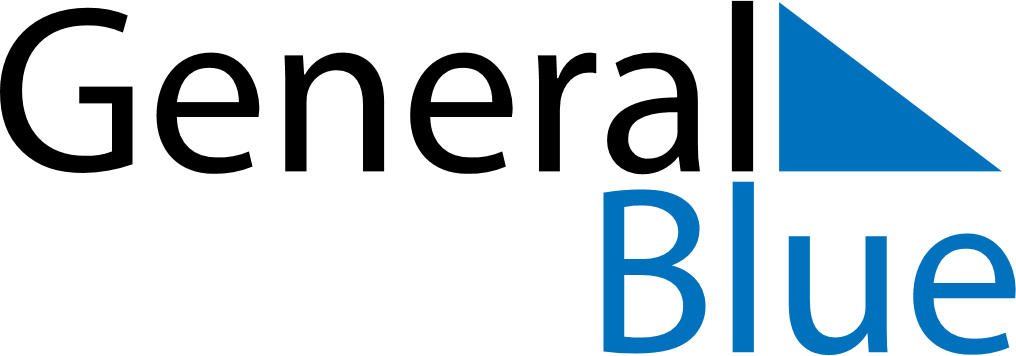 April 2024April 2024April 2024April 2024April 2024April 2024Tromso, Troms og Finnmark, NorwayTromso, Troms og Finnmark, NorwayTromso, Troms og Finnmark, NorwayTromso, Troms og Finnmark, NorwayTromso, Troms og Finnmark, NorwayTromso, Troms og Finnmark, NorwaySunday Monday Tuesday Wednesday Thursday Friday Saturday 1 2 3 4 5 6 Sunrise: 5:47 AM Sunset: 7:48 PM Daylight: 14 hours and 1 minute. Sunrise: 5:42 AM Sunset: 7:52 PM Daylight: 14 hours and 9 minutes. Sunrise: 5:38 AM Sunset: 7:56 PM Daylight: 14 hours and 18 minutes. Sunrise: 5:33 AM Sunset: 8:00 PM Daylight: 14 hours and 27 minutes. Sunrise: 5:28 AM Sunset: 8:04 PM Daylight: 14 hours and 36 minutes. Sunrise: 5:24 AM Sunset: 8:09 PM Daylight: 14 hours and 44 minutes. 7 8 9 10 11 12 13 Sunrise: 5:19 AM Sunset: 8:13 PM Daylight: 14 hours and 53 minutes. Sunrise: 5:14 AM Sunset: 8:17 PM Daylight: 15 hours and 2 minutes. Sunrise: 5:09 AM Sunset: 8:21 PM Daylight: 15 hours and 11 minutes. Sunrise: 5:05 AM Sunset: 8:25 PM Daylight: 15 hours and 20 minutes. Sunrise: 5:00 AM Sunset: 8:29 PM Daylight: 15 hours and 29 minutes. Sunrise: 4:55 AM Sunset: 8:34 PM Daylight: 15 hours and 38 minutes. Sunrise: 4:50 AM Sunset: 8:38 PM Daylight: 15 hours and 47 minutes. 14 15 16 17 18 19 20 Sunrise: 4:46 AM Sunset: 8:42 PM Daylight: 15 hours and 56 minutes. Sunrise: 4:41 AM Sunset: 8:47 PM Daylight: 16 hours and 6 minutes. Sunrise: 4:36 AM Sunset: 8:51 PM Daylight: 16 hours and 15 minutes. Sunrise: 4:31 AM Sunset: 8:56 PM Daylight: 16 hours and 24 minutes. Sunrise: 4:26 AM Sunset: 9:00 PM Daylight: 16 hours and 34 minutes. Sunrise: 4:21 AM Sunset: 9:05 PM Daylight: 16 hours and 43 minutes. Sunrise: 4:16 AM Sunset: 9:09 PM Daylight: 16 hours and 53 minutes. 21 22 23 24 25 26 27 Sunrise: 4:11 AM Sunset: 9:14 PM Daylight: 17 hours and 2 minutes. Sunrise: 4:06 AM Sunset: 9:18 PM Daylight: 17 hours and 12 minutes. Sunrise: 4:01 AM Sunset: 9:23 PM Daylight: 17 hours and 22 minutes. Sunrise: 3:56 AM Sunset: 9:28 PM Daylight: 17 hours and 32 minutes. Sunrise: 3:50 AM Sunset: 9:33 PM Daylight: 17 hours and 42 minutes. Sunrise: 3:45 AM Sunset: 9:38 PM Daylight: 17 hours and 52 minutes. Sunrise: 3:40 AM Sunset: 9:43 PM Daylight: 18 hours and 2 minutes. 28 29 30 Sunrise: 3:35 AM Sunset: 9:48 PM Daylight: 18 hours and 13 minutes. Sunrise: 3:29 AM Sunset: 9:53 PM Daylight: 18 hours and 23 minutes. Sunrise: 3:24 AM Sunset: 9:58 PM Daylight: 18 hours and 34 minutes. 